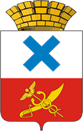 Администрация Городского округа «город Ирбит»Свердловской областиПОСТАНОВЛЕНИЕот 30  декабря  2022 года №  2368 -ПА г. Ирбит Об утверждении программы профилактики рисков причинения вреда (ущерба) охраняемым законом ценностям при осуществлении муниципального земельного контроля на территории Городского округа «город Ирбит» Свердловской областина 2023 годВ  соответствии с Федеральным законом от 31 июля 2020 года  № 248-ФЗ              «О государственном контроле (надзоре) и муниципальном контроле в Российской Федерации», Федеральным законом  от 6 октября 2003 года № 131-ФЗ                           «Об общих принципах организации местного самоуправления в Российской Федерации», постановлением Правительства Российской Федерации от 25.06.2021 № 990 «Об утверждении Правил разработки и утверждения контрольными (надзорными) органами программы профилактики рисков причинения вреда (ущерба) охраняемым законом ценностям», руководствуясь Уставом Городского округа «город Ирбит» Свердловской области, администрация Городского округа «город Ирбит» Свердловской областиПОСТАНОВЛЯЕТ: 1. Утвердить программу профилактики рисков причинения вреда (ущерба) охраняемым законом ценностям при осуществлении муниципального земельного контроля на территории Городского округа «город Ирбит» Свердловской области на 2023 год (прилагается).2. Отделу муниципального контроля обеспечить в пределах своей компетенции выполнение программы профилактики рисков причинения вреда (ущерба) охраняемым законом ценностям при осуществлении муниципального земельного контроля на территории Городского округа «город Ирбит» Свердловской области на 2023 год, утвержденной пунктом 1 настоящего постановления.3. Контроль за исполнением настоящего постановления возложить                   на заместителя главы администрации Городского округа «город Ирбит» Свердловской области Н.В. Волкову.4. Отделу организационной работы и документообеспечения администрации Городского округа «город Ирбит» Свердловской области опубликовать настоящее постановление в общественно-политической газете «Восход» и разместить                    на официальном сайте администрации Городского округа «город Ирбит» Свердловской области (www.moirbit.ru).Глава Городского округа«город Ирбит» Свердловской области                                                           Н.В. ЮдинПриложениек постановлению администрации Городского округа «город Ирбит» Свердловской области От 30.12.2022 №  2368 -ПАПРОГРАММАпрофилактики рисков причинения вреда (ущерба) охраняемым законом ценностям при осуществлении муниципального земельного контроля на территории Городского округа «город Ирбит» Свердловской областина 2023 годПрограмма профилактики рисков причинения вреда (ущерба) охраняемым законом ценностям при осуществлении муниципального земельного контроля            на территории Городского округа «город Ирбит» Свердловской области на 2023 год, разработана в соответствии с Федеральным законом от 31.07.2020 № 248-ФЗ                     «О государственном контроле (надзоре) и муниципальном контроле в Российской Федерации», постановлением Правительства Российской Федерации от 25.06.2021     № 990 «Об утверждении Правил разработки и утверждения контрольными (надзорными) органами программы профилактики рисков причинения вреда (ущерба) охраняемым законом ценностям», Положением о муниципальном земельном контроле на территории Городского округа «город Ирбит» Свердловской области, утвержденного решением Думы Городского округа              «город Ирбит» Свердловской области от 26.08.2021 № 317 «Об утверждении положения о муниципальном земельном контроле на территории Городского округа «город Ирбит» Свердловской области».Раздел I. Анализ состояния осуществления муниципального  земельного контроляМуниципальный земельный контроль на территории Городского округа                   «город Ирбит» Свердловской области осуществляет отдел муниципального контроля администрации  Городского округа «город Ирбит» Свердловской области в лице его уполномоченных лиц – муниципальных инспекторов отдела муниципального контроля, посредством профилактики нарушений обязательных требований, организации и проведения контрольных мероприятий, принятия предусмотренных законодательством мер по пресечению, предупреждению и (или) устранению последствий выявленных нарушений обязательных требований. Предметом муниципального земельного контроля является: соблюдение юридическими лицами, индивидуальными предпринимателями, гражданами обязательных требований в отношении объектов земельных отношений; исполнение решений, принимаемых по результатам контрольных мероприятий. Объектами муниципального земельного контроля являются земли, земельные участки, части земельных участков, расположенные   в границах Городского округа «город Ирбит» Свердловской области. Контролируемыми лицами муниципального земельного контроля являются юридические лица, индивидуальные предприниматели и граждане, использующие земельные участки, расположенные                в границах  Городского округа «город Ирбит» Свердловской области.В 2021 году проведено 6 плановых и 5 внеплановых выездных проверок соблюдения земельного законодательства физическими лицами (гражданами), таким образом, всего проведено 11 проверок. По результатам проведенных проверок выявлено 5 нарушений обязательных требований земельного законодательства и соответственно вынесено 5 предписаний об их устранении. Кроме этого, проведено 6  осмотров (обследований) земельных участков.                 В результате проведенных мероприятий по муниципальному земельному контролю по итогам 2021 года установлено, что наиболее часто встречающимися нарушением обязательных требований действующего земельного законодательства является самовольное занятие земельного участка или части земельного участка.  За 2021 год в целях выявления фактических использований земельных участков гражданами без регистрации прав на них проведено 60 дворовых обходов, выявлено 39 используемых объекта недвижимого имущества без регистрации права собственности либо аренды. В адрес землепользователей вынесено                         39 предостережений о недопустимости нарушений обязательных требований земельного законодательства, муниципальных правовых актов с предложениями зарегистрировать права на объекты недвижимости.В 2022 году контрольных мероприятий (проверок) не проводилось в связи             с ограничением их проведения на основании постановления Правительства Российской Федерации от 10.03.2022 № 336 «Об особенностях организации                        и осуществления государственного контроля (надзора), муниципального контроля».  За 9 месяцев 2022 года в рамках муниципального земельного контроля проведена работа по выявлению неучтенных объектов недвижимого имущества (объектов капитального строительства, помещений и земельных участков)                   и уточнению характеристик по ранее учтенным объектам недвижимого имущества в целях дополнения сведений Единого государственного реестра недвижимости. Так, в результате проведенных мероприятий зарегистрировано право собственности на 409 объектов недвижимости.В соответствии с Программой профилактики при осуществлении муниципального  земельного контроля  на 2022 год за 9 месяцев текущего года осуществлялись следующие мероприятия: - информирование контролируемых и иных заинтересованных лиц                         по вопросам соблюдения обязательных требований посредством размещения сведений, предусмотренных пунктами 1 - 3, 5 - 10, 14, 16 части 3 статьи 46 Федерального закона от 31.07.2020 № 248-ФЗ «О государственном контроле (надзоре) и муниципальном контроле в Российской Федерации», на официальном сайте администрации ГО «город Ирбит»   в сети «Интернет» www.moirbit.ru; 	- консультирование по вопросам соблюдения обязательных требований земельного законодательства путем подготовки письменных ответов                            на поступающие обращения, а также при личном приеме контролируемых лиц, осуществлялось разъяснение наиболее распространенных нарушений обязательных требований земельного законодательства, давались рекомендации о мерах                  по недопущению таких нарушений.Общее количество консультирований по состоянию на 30 сентября текущего года составило – 22, по состоянию на декабрь текущего года - 37. Кроме этого, составлен доклад об обобщении практики осуществления муниципального земельного контроля на территории ГО «город Ирбит» в 2021 году, который размещен на официальном сайте администрации ГО «город Ирбит» в сети «Интернет» www.moirbit.ru  в разделе «Муниципальный контроль».Анализ показывает, что основными причинами, факторами и условиями, способствующими нарушению обязательных требований являются низкие знания контролируемыми лицами требований, предъявляемых к ним земельным законодательством Российской Федерации, и позиция контролируемых лиц                        о необязательности соблюдения таких требований.Раздел II. Цели и задачи реализации программы  профилактикиПрофилактика рисков причинения вреда (ущерба) охраняемым законом ценностям направлена на достижение следующих основных целей:1) предупреждение нарушений обязательных требований законодательства, включая устранение причин, факторов и условий, способствующих возможному нарушению обязательных требований;2) предотвращение рисков причинения вреда (ущерба) охраняемым законом ценностям;3) мотивация к добросовестному исполнению контролируемыми лицами обязательных требований земельного законодательства;4) сокращение количества нарушений обязательных требований земельного законодательства.Основные задачи программы профилактики:1) стимулирование добросовестного соблюдения обязательных требований всеми контролируемыми лицами;2) выявление причин, факторов и условий, способствующих нарушению обязательных требований земельного законодательства, определение способов устранения или снижения рисков их возникновения;3) создание условий для доведения обязательных требований                                до контролируемых лиц, повышение информированности о способах                                их соблюдения;4) снижение издержек контрольно-надзорной деятельности                                        и административной нагрузки на подконтрольные субъекты;5) повышение правосознания и правовой культуры граждан, руководителей юридических лиц и индивидуальных предпринимателей.Ожидаемые конечные результаты реализации Программы профилактики: - снижение рисков причинения вреда охраняемым законом ценностям;- увеличение доли законопослушных контролируемых лиц; - внедрение новых видов профилактических мероприятий.Срок реализации Программы профилактики- 2023 год.Раздел III. Перечень профилактических мероприятий на 2023 годРаздел IV. Показатели результативности и эффективности программы профилактики Основным механизмом оценки эффективности и результативности 
профилактических мероприятий является анализ статистических показателей контрольной деятельности. Оценка осуществляется, в том числе, путем опроса. Опрос проводится среди лиц, в отношении которых проводились проверочные и профилактические мероприятия, и лиц, участвующих в проведении профилактических мероприятий. Опрос проводится специалистами отдела муниципального контроля администрации ГО «город Ирбит».Информация о достижении целевых показателей реализации Программы профилактики размещаются на официальном сайте администрации ГО «город Ирбит».Использованы следующие сокращения: - ГО «город Ирбит» - Городской округ «город Ирбит» Свердловской области;  - Программа профилактики – программа профилактики рисков причинения вреда (ущерба) охраняемым законом ценностям при осуществлении муниципального земельного контроля на территории Городского округа «город Ирбит» Свердловской области на 2023 год.Контрольный орган - отдел муниципального контроля администрацииГородского округа «город Ирбит» Свердловской областиЭлектронная почта potapov-av@moirbit.ruтел. 8 (343 55) 3-61-00№ п/пНаименование мероприятияСпособ реализацииСроки (периодичность) проведенияОтветственное лицо123451.Информирование по вопросам соблюдения обязательных требований Размещения на официальном сайте администрации ГО «город Ирбит» в сети «Интернет» www.moirbit.ru. перечня и текста нормативных правовых актов, муниципальных нормативных правовых актов, содержащих обязательные требования,  оценка соблюдения которых является предметом вида муниципального контроляВ течение  годаНачальник отдела муниципального контроля администрации ГО «город Ирбит»2.Консультирование контролируемых лиц и их представителей по вопросам, связанным с организацией и осуществлением муниципального земельного контроляВ устной форме проводится по телефону, посредством видео-конференц-связи, на личном приеме, в ходе проведения профилактического мероприятия, контрольного мероприятия по следующим вопросам:местонахождение, контактные телефоны, адрес официального сайта администрации ГО «город Ирбит» в сети «Интернет» и адреса электронной почты;график работы отдела муниципального контроля, время приема посетителей;перечень нормативных правовых актов, регулирующих осуществление муниципального контроля, организация и осуществление муниципального контроля;перечень нормативных правовых актов, содержащих обязательные требования.Консультирование в письменной форме осуществляется путем направления ответа на письменной обращение контролируемых лиц и их представителей в случаях: представлен письменный запрос о предоставлении письменного ответа по вопросам консультирования;ответ на поставленные вопросы требует дополнительных запросов сведений от органов власти и иных лиц.В случае поступления более 5  однотипных запросов  контролируемых лиц о предоставлении письменных ответов консультирование по однотипным вопросам, осуществляется посредством размещения на официальном сайте администрации ГО «город Ирбит» в сети «Интернет» www.moirbit.ru. письменного разъяснения, подписанного уполномоченным должностным лицом контрольного органа.В течение года по мере необходимостиНачальник отдела муниципального контроля инспектор отдела муниципального контроля и администрации ГО «город Ирбит»3.Выдача предостережений о недопустимости нарушения обязательных требованийВ случае наличия сведений о готовящихся нарушениях обязательных требований или признаках нарушений обязательных требований и (или) в случае отсутствия подтвержденных данных о том, что нарушение обязательных требований причинило вред (ущерб) охраняемым законом ценностям либо создало угрозу причинения вреда (ущерба) охраняемым законом ценностям, контролируемому лицу объявляется предостережение о недопустимости нарушения обязательных требований, путем направления почтовой связью, личного вручения, иным способом.В течение года при наличии основанийИнспектор отдела муниципального контроля администрацииГО «город Ирбит»4.Обобщение правоприменительной практики  проведения муниципального земельного контроля обеспечивается подготовка доклада о результатах правоприменительной практики  проведения муниципального земельного контроля, который размещается на официальном сайте администрации ГО «город Ирбит» в сети «Интернет» www.moirbit.ru. не позднее 1 марта года, следующего за отчетнымОдин раз в годНачальник отдела муниципального контроля администрации ГО «город Ирбит»№ п/пНаименование показателяМетодика расчета показателяБазовый показатель(значения  2022 года)Целевое значение на 2023 год123451.Информированность контролируемых лиц о содержании обязательных требованийОпрос контролируемых лиц в ходе контрольных и профилактических мероприятий муниципального земельного контроля50%Не менее 50% опрошенных, из числа контролируемых субъектов2.Полнота информации, размещенной на официальном сайте ГО «город Ирбит» в сети Интернет www.moirbit.ru. в соответствии с ч.3                ст. 46 Федерального закона № 248-ФЗАнализ статистических данных100%100%3.Увеличение количества профилактических мероприятийАнализ статистических данных24увеличение на 20%4.Выполнение профилактических программных мероприятий согласно перечнюОпрос специалистов, осуществляющих муниципальный контроль100%100% мероприятий, предусмотренных перечнем